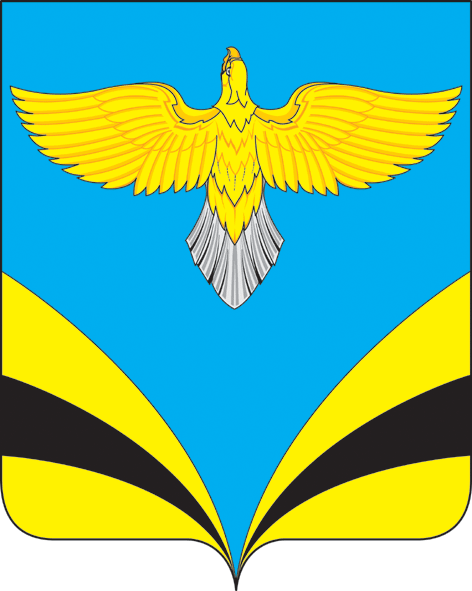            АДМИНИСТРАЦИЯ   сельского поселения Купиномуниципального района Безенчукский           Самарской области             ПОСТАНОВЛЕНИЕ     от   21  марта   2019 года  № 14             с. КупиноО проведении общественных обсуждений по проекту Решения Собрания представителей сельского поселения Купино муниципального района Безенчукский Самарской области  «О внесении изменений в решение Собрания представителей сельского поселения Купино муниципального района Безенчукский Самарской области от 29.09.2017г. № 85/23 «Об утверждении Правил благоустройства территории сельского поселения Купино муниципального района Безенчукский Самарской области».          В соответствии с Федеральным законом «Об общих принципах организации местного самоуправления в Российской Федерации» от 06.03.2003г № 131-ФЗ,  ст. 16,70 Устава сельского поселения Купино, «Порядка организации и проведении общественных обсуждений», утвержденным Решением Собрания представителей сельского поселения Купино № 118/36 от 08.06.2018 года  ПОСТАНОВЛЯЮ:1. Провести на территории сельского поселения Купино муниципального района Безенчукский Самарской области  общественные обсуждения по проекту Решения Собрания представителей сельского поселения Купино муниципального района Безенчукский Самарской области  «О внесении изменений в решение Собрания представителей сельского поселения Купино муниципального района Безенчукский Самарской области от 29.09.2017г. № 85/23 «Об утверждении Правила благоустройства территории сельского поселения Купино муниципального района Безенчукский Самарской области»2.  Срок проведения  общественных обсуждений по проекту Решения Собрания представителей сельского поселения Купино муниципального района Безенчукский Самарской области  «О внесении изменений в решение Собрания представителей сельского поселения Купино муниципального района Безенчукский Самарской области от 29.09.2017г.  № 85/23 «Об утверждении Правила благоустройства территории сельского поселения Купино муниципального района Безенчукский Самарской области» с  25 марта 2019 года по 23 апреля 2019 года. 3.   Срок проведения  общественных обсуждений исчисляется со дня официального опубликования настоящего постановления и проекта Решения Собрания представителей сельского поселения Купино муниципального района Безенчукский Самарской области  «О внесении изменений в решение Собрания представителей сельского поселения Купино муниципального района Безенчукский Самарской области от 29.09.2017г.  № 85/23 «Об утверждении Правила благоустройства территории сельского поселения Купино муниципального района Безенчукский Самарской области» до дня официального опубликования заключения о результатах  общественных обсуждений.4. Органом, уполномоченным на организацию и проведение  общественных обсуждений в соответствии с настоящим  постановлением, является Администрация сельского поселения Купино муниципального района Безенчукский Самарской области.5. Место проведения  общественных обсуждений (место ведения протокола  общественных обсуждений) - 446247, Самарская область, Безенчукский район, п. Купино, ул. Купинская , 10.6. Назначить ответственным лицом за прием, обобщение, анализ поступивших письменных предложений и замечаний, а также ответственным за ведение протокола  общественных обсуждений и протокола мероприятия по информированию жителей сельского поселения Купино по вопросу  общественных обсуждений специалиста администрации сельского поселения Купино муниципального района Безенчукский Доронину Н.А.7. Мероприятие по информированию жителей поселения по вопросу  общественных обсуждений состоится 27 марта 2019 года в 18 часов 00 минут по адресу: 446247, Самарская область, Безенчукский район,                        п. Купино, ул. Купинская , д. 10.8. Принятие замечаний и предложений по вопросам общественных обсуждений, поступивших от жителей поселения и иных заинтересованных лиц, осуществляется по адресу, указанному в пункте 5 настоящего решения, в рабочие дни с 10 часов до 19 часов, в субботу с 12 часов до 17 часов. Письменные замечания и предложения подлежат приобщению к протоколу  общественных обсуждений.9. Прием замечаний и предложений по вопросу  общественных обсуждений оканчивается  19 апреля 2019 года.  10. Опубликовать настоящее постановление в газете «Вестник сельского поселения  Купино».11. В целях заблаговременного ознакомления жителей поселения и иных заинтересованных лиц с проектом Решения Собрания представителей сельского поселения Купино муниципального района Безенчукский Самарской области  «О внесении изменений в решение Собрания представителей сельского поселения Купино муниципального района Безенчукский Самарской области от 29.09.2017г.  № 85/23 «Об утверждении Правила благоустройства территории сельского поселения Купино муниципального района Безенчукский Самарской области»:      -  официальное опубликование Проекта решения в газете «Вестник сельского поселения Купино»;       -   размещение Проекта решения  на официальном сайте Администрации сельского поселения  Купино муниципального района Безенчукский Самарской области в информационно-телекоммуникационной сети «Интернет» .     Беспрепятственный доступ к ознакомлению с проектом Решения Собрания представителей сельского поселения Купино муниципального района Безенчукский Самарской области  «О внесении изменений в решение Собрания представителей сельского поселения Купино муниципального района Безенчукский Самарской области от 29.09.2017г.  № 85/23 «Об утверждении Правила благоустройства территории сельского поселения Купино муниципального района Безенчукский Самарской области» в здании Администрации поселения (в соответствии с режимом работы Администрации поселения).Глава сельского поселения Купиномуниципального района БезенчукскийСамарской области                                                                     И.Д. ДевяткинаСобрание представителей сельского поселения Купиномуниципального района Безенчукский Самарской областивторого созываПРОЕКТ  РЕШЕНИЯ                        О внесении изменений в Правила благоустройства территории сельского поселения Купино муниципального района Безенчукский  Самарской области, утвержденные решением Собрания представителей сельского поселения Купино от 29.09.2017 г № 85/23.В соответствии с Законом Самарской области от 12 июля 2006 года № 90-ГД «О градостроительной деятельности на территории Самарской области» (в ред. от 10.01.2019 N 1-ГД), руководствуясь Уставом сельского поселения Купино муниципального района Безенчукский, Собрание представителей сельского поселения Купино муниципального района БезенчукскийРЕШИЛО:Внести в Правила благоустройства территории сельского поселения Купино муниципального района Безенчукский Самарской области, утвержденные решением Собрания представителей сельского поселения Купино муниципального района Безенчукский Самарской области от 29.09.2017 г № 85/23  следующие изменения:1.1. Главу 15 Правил изложить в следующей редакции:«Глава 15. СОДЕРЖАНИЕ ЗДАНИЙ И СООРУЖЕНИЙ. ТРЕБОВАНИЯ К ФАСАДАМ.1. Собственники зданий, строений и сооружений, в том числе нежилых (далее - объекты), обязаны проводить работы по надлежащему содержанию объектов в соответствии с градостроительной и проектной документацией, градостроительными нормативами и правилами, экологическими, санитарными, противопожарными и иными специальными нормативами, а также по капитальному и текущему ремонту, реставрации фасадов объектов, если иное не предусмотрено законом или договором.2. В случае если во владении или пользовании юридических и физических лиц находятся отдельные помещения (жилые, нежилые), эти лица несут обязанность по долевому участию в ремонте и реставрации фасадов объектов пропорционально занимаемым площадям. При проведении капитального ремонта и реставрации фасада объекта лица, принимающие в нем долевое участие, могут объединять средства, направляемые на эти цели в суммах, пропорциональных занимаемым площадям.3. Требования к фасадам: 1) Фасадом является наружная сторона здания или сооружения. Различают главный фасад, выходящий на улицу, дворовый фасад и боковые фасады.2) Окраска фасадов зданий, сооружений, расположенных на магистральных дорогах, магистральных улицах общегородского и районного значения, пешеходных улицах, а также многоквартирных домов (вне зависимости от места расположения) производится на основании колерного паспорта, согласованного в установленном порядке с администрацией сельского поселения Купино совместно с  отделом архитектуры и градостроительства Администрации муниципального района Безенчукский Самарской области.        Колерный паспорт изготавливается проектной организацией в соответствии с колерной картой, разработанной отделом архитектуры и градостроительства Администрации муниципального района Безенчукский Самарской области         Для согласования колерного паспорта собственник или уполномоченное им лицо представляет в отдел архитектуры и градостроительства Администрации муниципального района Безенчукский Самарской области.Для осуществления контроля за выполнением работ один экземпляр согласованного колерного паспорта остается в отделе архитектуры и градостроительства Администрации муниципального района Безенчукский Самарской области.Срок действия колерного паспорта составляет пять лет.3) Перед окраской фасада собственник объекта или уполномоченное лицо должен выкрасить участок фасада (квадрат размером 1м х 1м) согласно колерного паспорта и вызвать представителей отдела архитектуры и градостроительства Администрации муниципального района Безенчукский Самарской области для согласования дальнейшей покраски фасада.4) Запрещается:- производить окраску фасадов зданий и сооружений без предварительного восстановления архитектурных деталей;- производить окраску фасадов, облицованных естественным или искусственным камнем, оштукатуренных декоративной цветной терразитовой и камневидной штукатуркой;- производить самовольное изменение фасадов (в том числе реконструкция, капитальный ремонт) встроенных, пристроенных помещений к жилым зданиям, отдельно стоящих нежилых зданий и сооружений;- расклеивание на фасадах объявлений, рекламной и (или) информационно- печатной продукции;- изменять цветовой тон фасада при эксплуатации и ремонте здания, строения, сооружения.5) Требования не распространяются на объекты индивидуального жилищного строительства и садовые дома расположенные на территории сельского поселения Купино. 6) Предоставление решения о согласовании архитектурно-градостроительного облика объекта капитального строительства осуществляется администрацией сельского поселения Купино муниципального района Безенчукский Самарской области в порядке, установленном приказом министерства строительства Самарской области.4. Установка адресных указателей на территории сельского поселения осуществляется:на индивидуальных жилых домах - собственниками индивидуальных жилых домов;на многоквартирных домах – Администрацией сельского поселения в соответствии с компетенцией;на нежилых зданиях, являющихся муниципальной собственностью сельского поселения - Администрацией сельского поселения;на нежилых зданиях, не являющихся муниципальной собственностью сельского поселения - собственниками объектов.5. При эксплуатации фасадов запрещается:повреждение (загрязнение) поверхности стен фасадов объектов: подтеки, шелушение окраски, наличие трещин, отслоившейся штукатурки, облицовки, повреждение кирпичной кладки, отслоение защитного слоя железобетонных конструкций и т.п.;повреждение (отсутствие в случаях, когда их наличие предусмотрено проектной документацией) архитектурных и художественно-скульптурных деталей зданий и сооружений: колонн, пилястр, капителей, фризов, тяг, барельефов, лепных украшений, орнаментов, мозаик, художественных росписей и т.п.;нарушение герметизации межпанельных стыков;неисправность конструкции оконных, входных приямков; повреждение (загрязнение) выступающих элементов фасадов объектов: балконов, лоджий, эркеров, тамбуров, карнизов, козырьков и т.п.;разрушение (отсутствие, загрязнение) ограждений балконов, лоджий, парапетов и т.п.;отделка и окрашивание фасадов и их элементов материалами, отличающимися по цвету от установленного для данного объекта колерным паспортом либо частичная окраска фасадов;окраска фасадов до восстановления разрушенных или поврежденных архитектурных деталей;произвольное изменение цветового решения, рисунка, толщины переплетов и других элементов устройства и оборудования фасадов, в том числе окон и витрин, дверей, балконов и лоджий, не соответствующее общему архитектурному решению фасада;оборудование существующих козырьков и навесов дополнительными элементами и устройствами фасадов зданий и сооружений, нарушающими их декоративное решение и внешний вид;некачественное решение межпанельных швов, швов между оконными и дверными коробками и проемами, ухудшающее внешний вид фасада;использование элементов фасадов, крыш, стен зданий и сооружений (дымоходы, вентиляция, антенны систем коллективного приема телевидения и радио, стойки сетей проводного радиовещания, фронтоны, козырьки, двери, окна, парапеты, противопожарные лестницы, элементы заземления и т.п.) в качестве крепления подвесных линий связи и воздушно-кабельных переходов; использование балконов, эркеров и лоджий не по назначению, размещение на них громоздких и тяжелых вещей, их захламление и загрязнение;размещение наружных кондиционеров и антенн на архитектурных деталях, элементах декора, поверхностях с ценной архитектурной отделкой, а также крепление, ведущее к повреждению архитектурных поверхностей;развешивание и расклейка в целях дальнейшего их использования афиш, объявлений, плакатов и другой информационно-печатной продукции на фасадах, окнах (в том числе с внутренней стороны оконного проема), на остекленных дверях (в том числе с внутренней стороны остекленной поверхности двери) зданий, строений и сооружений;нанесение граффити на фасады зданий, сооружений без получения согласия собственников этих зданий, сооружений, собственников помещений в многоквартирном доме.6. С целью предотвращения разрушения балконной (лоджии) плиты или трещин между балконной (лоджии) плитой и стенами из-за попадания атмосферной влаги собственники (наниматели) жилых и собственники, владельцы (пользователи) нежилых помещений производят периодическую очистку от снега балконов и лоджий по мере необходимости.7. Ограждения.7.1. На территории сельского поселения устанавливаться ограждения следующей конфигурации и  различающиеся: по назначению (декоративные, защитные, их сочетание), высоте (низкие - 0,3 - 1,0 м, средние - 1,1 - 1,7 м, высокие - 1,8 - 3,0 м), виду материала (металлические, железобетонные и др.), степени проницаемости для взгляда (прозрачные, глухие), степени стационарности (постоянные, временные, передвижные).7.2. Архитектурно-художественное решение ограждений должно соответствовать архитектурному стилю окружающих зданий, строений, сооружений.7.3.Дорожные ограждения и временные ограждения строительных площадок и участков производства строительно-монтажных работ устанавливаются в соответствии с действующими ГОСТами.7.4.Запрещается устройство ограждений в охранных зонах подземных коммуникаций.8.  На территориях общего пользования запрещено самовольное возведение или размещение хозяйственных и вспомогательных построек (сараев, будок, гаражей, голубятен, теплиц и т.п.). В каждом отдельном случае администрация сельского поселения принимает решение  о сносе самовольно возведенных хозяйственных и вспомогательных построек в соответствии и на основании норм  действующего законодательства РФ.9. Крепление к стенам зданий различных растяжек, подвесок, вывесок, указателей (флагштоков и других устройств), нанимателями, арендаторами, собственниками жилых помещений, заделывание специальных вентиляционных отверстий (продухов) в крышах и слуховых окнах, производство конструктивных изменений в элементах крыш без проектов, согласованных с администрацией сельского поселения Купино запрещено. Размещение наружных кондиционеров и антенн – «тарелок» на зданиях, расположенных вдоль магистральных улиц населенного пункта, рекомендуется предусматривать со стороны дворовых фасадов. Размещение на кровлях многоквартирных домов антенн и другого оборудования допускается только при условии принятия соответствующего решения на общем собрании собственников помещений многоквартирного дома.10. Входы, витрины, вывески, реклама магазинов, торговых центров, предприятий бытового обслуживания, производственных предприятий, образовательных учреждений, учреждений культуры и спорта, и других объектов инфраструктуры должны содержаться в чистоте и исправном состоянии. Окна административных, торговых, общественных, производственных, жилых зданий должны быть остеклены и вымыты.11. Запрещается перекрывание оконных проемов щитами или любыми видами изображений без согласования в установленном порядке с собственниками помещений, администрацией сельского поселения Купино.;          1.2. Главу 22. Правил дополнить пунктами  следующего содержания: «* Разрешение на осуществление земляных работ не предоставляется в случае необходимости проведения земляных работ в результате аварий. В этом случае лицом, устраняющим последствия аварии, до начала осуществления земляных работ в Администрацию сельского поселения Купино направляется уведомление о проведении земляных работ по форме установленной приложением № 3 к  Закону Самарской области от 12.07.2006 N 90-ГД (в ред. от 10.01.2019) "О градостроительной деятельности на территории Самарской области";        *  В случае если земляные работы в результате аварий необходимо провести в нерабочий день, соответствующее уведомление направляется в Администрацию сельского поселения Купино в ближайший рабочий день.        * Предоставление разрешения на осуществление земляных работ осуществляется Администрацией сельского поселения Купино муниципального района Безенчукский Самарской области в порядке, установленном приказом министерства строительства Самарской области.»;       1.3. Главу 23 Правил признать утратившей силу;        1.4.  Главу 25 Правил дополнить пунктами   следующего содержания:       «*  Предоставление порубочного билета и (или) разрешения на пересадку деревьев и кустарников осуществляется администрацией сельского поселения Купино муниципального района Безенчукский Самарской области в порядке, установленном приказом министерства строительства Самарской области»         *      Случаи сноса (вырубки) и пересадки зеленых насаждений на землях или земельных участках, находящихся в государственной или муниципальной собственности: 1) предоставленных для строительства, за исключением земельных участков, предоставленных для строительства объектов индивидуального жилищного строительства, а также земельных участков, предоставленных для ведения личного подсобного хозяйства, садоводства, огородничества2) используемых без предоставления таких земель и земельных участков, и установления сервитута;3) используемых в целях строительства (реконструкции) в соответствии с соглашениями об установлении сервитутов;5) удаление аварийных, больных деревьев и кустарников;6) в целях обеспечения санитарно-эпидемиологических требований к освещенности и инсоляции жилых и иных помещений, зданий.;7) ликвидация чрезвычайных ситуаций природного и техногенного характера и их последствий;8) обеспечение надежности и безопасности функционирования подземных и наземных инженерных сетей, и коммуникаций;9) благоустройство территории»;         1.5. Главу 26. Правил признать утратившей силу.      2. Настоящее Решение вступает в силу со дня его официального опубликования.Опубликовать настоящее Решение в газете «Вестник сельского поселения Купино»Глава сельского поселения Купино 	И.Д. ДевяткинаПриложение №1 Главе сельского поселения Купино                                   ________________________________________                                                  наименование руководителя                                                   и уполномоченного органа                                   ________________________________________                                             наименование юридического лица                                        с указанием организационно-правовой                                                                     формы,                                   ________________________________________                                                места нахождения, ИНН - для                                                           юридических лиц,                                   ________________________________________                                              ФИО, адрес регистрации (места                                                               жительства),                                   ________________________________________                                       реквизиты документа, удостоверяющего                                              личность - для физических лиц                                   ________________________________________                                                  ФИО, реквизиты документа,                                                            подтверждающего                                   ________________________________________                                            полномочия - для представителей                                                                 заявителя,                                   ________________________________________                                   почтовый адрес, адрес электронной почты,                                                             номер телефона                                                         УВЕДОМЛЕНИЕО ПРОВЕДЕНИИ ЗЕМЛЯНЫХ РАБОТ
    Настоящим уведомляю о  необходимости  проведения  земляных  работ  наземельном участке по адресу: _________________________________________________________________________________________________________________________ (наименование населенного пункта, улицы, номер участка, указывается в том       числе кадастровый номер земельного участка, если он имеется)Необходимость    проведения    земляных    работ    обусловлена     аварией___________________________________________________ (указывается фактическипроизошедшее повреждение (уничтожение) имущества в результате произошедшейаварии).Представляю график планируемого проведения земляных работ:
    Обязуюсь  восстановить  указанный  в  настоящем уведомлении   земельныйучасток   в   первоначальном   виде    после   завершения  земляных   работдо ___________________________________________ (указывается дата завершенияисполнения соответствующей обязанности).    Даю  согласие  на  обработку  моих  персональных  данных,  указанных  взаявлении,  в порядке, установленном законодательством Российской Федерациио персональных данных1.__________________          _______________________________________________    (подпись)                   (фамилия, имя и (при наличии) отчество                                         подписавшего лица,                            _______________________________________________                             наименование должности подписавшего лица либо       М.П.                 _______________________________________________                                 указание на то, что подписавшее лицо  (для юридических          _______________________________________________  лиц, при наличии)              является представителем по доверенности)                            _______________________________________________
________________
1Указывается в случае, если заявителем является физическое лицо.NМероприятиеНачальные и конечные даты и время проведения соответствующего мероприятия